RENSEIGNEMENTS MEDICAUX CONCERNANT L’ENFANT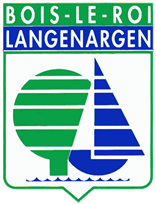 L’enfant suit-il un traitement médical ? 		Oui Non Si oui, joindre une ordonnance récente et les médicaments correspondants. (Boîtes de médicaments dans leur emballage d’origine marquées au nom de l’enfant avec la notice). Aucun médicament ne pourra être administré sans ordonnance.L’enfant a eu les maladies suivantes : Allergies :  	  Asthme	       Alimentaires	       Médicamenteuses	    Autres  Précisez la cause de l’allergie et la conduite à tenir : ………………………………………………………………………………………………………………………………………………………….Indiquez ci-après les difficultés de santé (Maladies, accidents, crises convulsives, hospitalisations, opérations, …) en précisant dates et précautions à prendre.………………………………………………………………………………………………………………………………………………………….Recommandations utiles des parents (Port de lentilles, de lunettes, de prothèses auditives, de prothèses dentaires...).Précisez.…………………………………………………………………………………………………………………………………………………………….N° Assurance extra-scolaire *       Dénomination  	N° CAF  *Il appartient aux familles de contracter une assurance responsabilité civile et individuelle accident incluant toute les garanties utiles : rapatriement sanitaire…Je soussigné(e) déclare exacts les renseignements portés sur cette fiche et autorise le responsable du séjour à prendre, le cas échéant, toutes mesures (traitement médical, hospitalisation, intervention chirurgicale) rendues nécessaires par l’état de l’enfant. 
A ………………………………………………………., le …………………….Lu et approuvé Signature de la mère			 Signature du père 		Autre personne responsable
RubéoleVaricelle
AngineScarlatineCoqueluche 
OtiteRougeoleOreillons